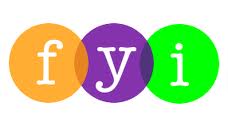 Social Skills –Parent NoteYour child just completed a social skills lesson.  The topic was:  Don’t Be a Rude Dude:  Using Good Manners and Being Polite.  Your knowledge of this lesson may help you to help your child generalize the skills to other environments.  What he/she learned:What are good manners? What does being polite and showing respect mean? What does rude mean?10 Good Manners we ALL should use Say “please” and “thank you” Say “you’re welcome” Wait your turn Say “excuse me” but don’t interrupt Say “hi” and “bye” Hold the door Use a quiet voice Share Use good table mannersSay “I’m sorry”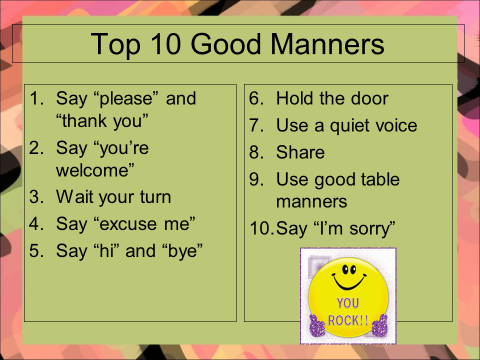 So what do YOU think?Your child received a Lesson Summary magnet:If you have a moment, email _____________________________ with any information that might help your child for the next lesson on ________________________.  THANK YOU!!